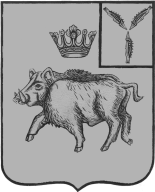 АДМИНИСТРАЦИЯБАРНУКОВСКОГО  МУНИЦИПАЛЬНОГО ОБРАЗОВАНИЯБАЛТАЙСКОГО МУНИЦИПАЛЬНОГО РАЙОНА 
САРАТОВСКОЙ ОБЛАСТИП О С Т А Н О В Л Е Н И Ес. БарнуковкаО внесении изменений в постановление администрации Барнуковского муниципального образования от 20.05.2016 № 23 «Об утверждении административного регламента по предоставлению муниципальной услуги «Предоставление земельного участка без проведения торгов»Руководствуясь статьей 33 Устава Барнуковского муниципального образования, ПОСТАНОВЛЯЮ: 1.Внести в постановление администрации Барнуковского муниципального образования от 20.05.2016 № 23 «Об утверждении административного регламента по предоставлению муниципальной услуги «Предоставление земельного участка без проведения торгов»(с изменениями от 07.10.2015 №62, от 02.11.2015№79, от 09.03.2016 №17 №) следующее изменение:1.1. В приложении к постановлению:1) Подпункт 2.7.1. пункта 2.7. раздела 2 изложить в следующей редакции:«2.7.1. К заявлению прилагаются следующие документы:1) документы, подтверждающие право заявителя на приобретение земельного участка без проведения торгов и предусмотренные перечнем, установленным уполномоченным Правительством Российской Федерации федеральным органом исполнительной власти, за исключением документов, которые должны быть представлены в уполномоченный орган в порядке межведомственного информационного взаимодействия;2) документ, подтверждающий полномочия представителя заявителя, в случае, если с заявлением о предварительном согласовании предоставления земельного участка обращается представитель заявителя;3) заверенный перевод на русский язык документов о государственной регистрации юридического лица в соответствии с законодательством иностранного государства в случае, если заявителем является иностранное юридическое лицо;4) подготовленные некоммерческой организацией, созданной гражданами, списки ее членов в случае, если подано заявление о предварительном согласовании предоставления земельного участка или о предоставлении земельного участка в безвозмездное пользование указанной организации для ведения огородничества или садоводства.Предоставление вышеназванных документов не требуется, в случае если они были ранее предоставлены при получении муниципальной услуги «Предварительное согласование предоставления земельного участка».2.Настоящее постановление вступает в силу со дня его обнародования.3.Контроль за исполнением настоящего постановления оставляю за собой.Глава Барнуковскогомуниципального образования                                             А.А.Медведев